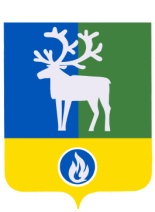 БЕЛОЯРСКИЙ РАЙОНХАНТЫ-МАНСИЙСКИЙ АВТОНОМНЫЙ ОКРУГ - ЮГРАКОНТРОЛЬНО–СЧЕТНАЯ ПАЛАТА БЕЛОЯРСКОГО РАЙОНАЗАКЛЮЧЕНИЕпо результатам  проведения внешней проверки  годового отчета об исполнении бюджета сельского поселения Верхнеказымский за 2018 год18 апреля 2019 года                                                                                                                № 341. Основание для проведения экспертно-аналитического мероприятия Статья 264.4 Бюджетного кодекса Российской Федерации от 31 июля 1998 года      № 145-ФЗ (далее – БК РФ),  Соглашение № 2 о передаче контрольно-счетной палате Белоярского района полномочий по осуществлению внешнего муниципального финансового контроля в сельском поселении Верхнеказымский от 7 ноября 2016 года, Положение о контрольно-счетной палате Белоярского района, утвержденное решением Думы Белоярского района от 19 октября 2011 года № 197 «Об утверждении Положения о контрольно-счетной палате Белоярского района», Положение об отдельных вопросах организации и осуществления бюджетного процесса в сельском поселении Верхнеказымский, утвержденное решением Совета депутатов сельского поселения Верхнеказымский от 20 ноября 2008 года № 6 «Об утверждении Положения об отдельных вопросах организации и осуществления бюджетного процесса в сельском поселении Верхнеказымский» (далее – Положение об отдельных вопросах организации и осуществления бюджетного процесса в сельском поселении Верхнеказымский), план работы контрольно-счетной палаты Белоярского района на 2019 год, утвержденный распоряжением контрольно-счетной палаты Белоярского района от 27 декабря 2018 года № 17-р «Об утверждении плана работы контрольно-счетной палаты Белоярского района на 2019 год».  2. Цель экспертно-аналитического мероприятия Установление достоверности, полноты и соответствия нормативным требованиям годового отчета об исполнении бюджета сельского поселения Верхнеказымский за       2018 год.3. Предмет экспертно-аналитического мероприятияГодовой отчет об исполнении бюджета сельского поселения Верхнеказымский      за 2018 год.4. Cроки проведения экспертно-аналитического мероприятияс 1 апреля 2019 года по 18 апреля 2019 года.5. Результаты экспертно-аналитического мероприятия5.1 Оценка соблюдения требований по составу и срокам представления годового отчета об исполнении бюджета сельского поселения Верхнеказымский за 2018 годГодовой отчет об исполнении бюджета сельского поселения Верхнеказымский за 2018 год (далее – Годовой отчет за 2018 год) представлен администрацией сельского поселения Верхнеказымский в контрольно-счетную палату Белоярского района в срок, установленный статьей 264.4. БК РФ и статьей 8 Положения об отдельных вопросах организации и осуществления бюджетного процесса в сельском поселении Верхнеказымский.При оценке соответствия состава представленного Годового отчета за 2018 год нормам, установленным Инструкцией о порядке составления и представления годовой, квартальной и месячной отчетности об исполнении бюджетов бюджетной системы Российской Федерации, утвержденной приказом Минфина России от 28 декабря 2010 года № 191н «Об утверждении инструкции о порядке составления и представления годовой, квартальной и месячной отчетности об исполнении бюджетов бюджетной системы Российской Федерации» (далее – Инструкция 191н), нарушений не выявлено. 5.2 Результаты внешней проверки годовой бюджетной отчетности за         2018 год администрации сельского поселения Верхнеказымский как главного распорядителя средств бюджета поселенияГодовой отчет за 2018 год на основании бюджетной отчетности за 2018 год администрации сельского поселения Верхнеказымский как главного распорядителя бюджетных средств поселения, главного администратора доходов бюджета поселения и главного администратора источников финансирования дефицита бюджета поселения (далее – главный распорядитель), что соответствует требованиям статьи 264.2 БК РФ.По своему составу отчетность главного распорядителя соответствует требованиям пунктов 11.1 и 152 Инструкции 191н.В ходе проверки бюджетной отчетности рассмотрены показатели всех форм отчетности в их взаимосвязи и проведена проверка контрольных соотношений форм, входящих в состав бюджетной отчетности, нарушений не выявлено. Фактов осуществления расходов с превышением бюджетных ассигнований не установлено.Отдельные замечания, сделанные в ходе проверки, не повлияли на достоверность бюджетной отчетности и отражены в заключении контрольно-счетной палаты Белоярского района от 25 марта 2019 года № 25. 5.3 Анализ показателей форм Годового отчета за 2018 год 1) Отчет об исполнении бюджета (ф. 0503117)Бюджет поселения утвержден решением Совета депутатов сельского поселения Верхнеказымский от 4 декабря 2017 года № 56 «О бюджете сельского поселения Верхнеказымский на 2018 год и плановый период 2019 и 2020 годов» (далее – решение о бюджете). В ходе исполнения бюджет поселения корректировался 4 раза.Формирование плановых бюджетных назначений основных параметров бюджета поселения на 2018 год представлено в таблице 1.Таблица 1 (рублей)Анализ исполнения бюджета поселения за 2018 год представлен в таблице 2. Таблица 2 (рублей)*утвержденные бюджетные назначения на 2018 год соответствуют решению о бюджете (в редакции решения от 26.12.2018 № 17) и сводной бюджетной росписи поселения по состоянию на 29 декабря 2018 года.При прогнозном дефиците в сумме -3 638 790,99 рублей, бюджет поселения            2018 года исполнен с дефицитом в объеме -914 979,31 рублей, что составляет 5,8 % от утвержденного общего годового объема доходов бюджета поселения без учета утвержденного объема безвозмездных поступлений и (или) поступлений налоговых доходов по дополнительным нормативам отчислений и не превышает ограничений, установленных пунктом 3 статьи 92.1 БК РФ. Источником покрытия дефицита бюджета поселения, как по плану, так и по исполнению, является изменение остатков средств на счетах по учету средств бюджета, что соответствует требованиям статьи 92.1 БК РФ (остаток средств бюджета поселения на 1 января 2018 года составил 4 862 782,27 рубля).  Остаток денежных средств на счетах бюджета поселения по состоянию на 1 января 2019 года (ф. 0503178) по бюджетной деятельности составил 3 947 802,96 рубля, по средствам во временном распоряжении (в кредитных организациях) – 0,08 рублей.2) Баланс исполнения бюджета (ф. 0503120)Балансовая стоимость основных средств на конец 2018 года по сравнению с       2017 годом уменьшилась на 10 139 010,53 рублей и составила 4 974 465,79 рублей. Остаточная стоимость основных средств на конец отчетного периода уменьшилась                                на 3 612 978,81 рублей и составила 731 983,99 рубля. Балансовая стоимость материальных запасов на конец отчетного периода уменьшилась на 985 524,91 рубля и составила              1 072 043,54 рубля. Остаточная стоимость нефинансовых активов имущества казны уменьшилась на 22 860 908,32 рублей и составила на конец отчетного периода                   77 122 171,94 рубль.Проверкой соответствия данных по дебиторской задолженности, отраженных в Балансе исполнения бюджета (ф. 0503120) и в Сведениях по дебиторской и кредиторской задолженности (ф. 0503169) по состоянию на начало года и на конец года, расхождений не установлено. Объем текущей дебиторской задолженности на конец отчетного периода увеличился на 883 056,09 рубль и составил 1 073 337,44 рублей, в том числе:по доходам в сумме 658 791,35 рубль (с увеличением показателя на          658 791,35 рубль);по расчетам по выданным авансам в сумме 44 977,99 рублей (с увеличением показателя на 3 047,93 рублей);по расчетам по платежам в бюджеты в сумме 369 568,10 рублей (с увеличением показателя на 221 216,81 рублей).Сумма кредиторской задолженности на конец отчетного периода по доходам составила 2 333,00 рубля. Просроченной дебиторской и кредиторской задолженности нет.3) Отчет о финансовых результатах деятельности (ф. 0503121)Фактические доходы за 2018 года составили 84 737 357,70 рублей, фактические расходы – 54 818 214,05 рубля. Чистый операционный результат (строка 300 ф. 0503121) составил 29 919 143,65 рубля. 4) Отчет о движении денежных средств (ф. 0503123)Объем поступлений денежных средств по текущим операциям по состоянию на       1 января 2019 года составил 25 671 863,84 рубля. Выбытие денежных средств по текущим и инвестиционным операциям составило 26 586 843,15 рубля. В результате, общее изменение остатков денежных средств составило -914 979,31 рублей.5.4. Анализ исполнения бюджета поселения за 2017 и 2018 годыСравнительный анализ исполнения бюджета поселения по доходам за 2017 и      2018 годы представлен в таблице 3.             Таблица 3     В сравнении с уровнем 2017 года фактический объем доходов бюджета сельского поселения Верхнеказымский в 2018 году увеличился на 918,1 тыс. рублей (на 2,5 %).        В структуре доходных поступлений увеличилась доля налоговых и неналоговых доходов (с 59,2 до 61,8 %) при уменьшении доли безвозмездных поступлений (с 40,8 % до 38,2 %).Основными доходными источниками в 2018 году являлись: налог на доходы физических лиц (50,6 % от общего объема доходов), дотации бюджету поселения на выравнивание бюджетной обеспеченности (28,0 % от общего объема доходов), иные межбюджетные трансферты, передаваемые бюджету поселения (8,2 % от общего объема доходов).Сравнительный анализ исполнения по расходам бюджета поселения за                 2017 и 2018 годы в разрезе разделов бюджетной классификации представлен в таблице 4.Таблица 4                                                                                                                                                                                              Расходы бюджета поселения в 2018 году по сравнению с 2017 годом увеличились на 2 760,5 тыс. рублей (на 11,6 %). Наибольший удельный вес в расходах бюджета поселения составили общегосударственные расходы (48,3 % от общего объема исполненных расходов), расходы на культуру, кинематографию (25,0 %) и жилищно-коммунальное хозяйство    (17,5 %).Причинами низкого исполнения расходов (менее 95,0 % от плана), указанными в Сведениях об исполнении бюджета (ф.0503164) к Пояснительной записке (ф. 0503160), являются: отсутствие потребности в расходовании средств резервного фонда администрации сельского поселения Верхнеказымский; отсутствие подрядчика по проведению работ по чистке дорог (дорожное хозяйство). 6. Выводы по внешней проверке Годового отчета за 2018 годГодовой отчет за 2018 год достоверно отражает финансовое положение и результаты исполнения бюджета поселения за период с 1 января 2018 года по 31 декабря 2018 года. Факты, способные негативно повлиять на достоверность Годового отчета за 2018 год, не выявлены. На основании настоящего заключения контрольно-счетная палата Белоярского района считает, что годовой отчет об исполнении бюджета поселения может быть рекомендован к рассмотрению и утверждению на Совете депутатов сельского поселения Верхнеказымский.Председатель контрольно-счетной палатыБелоярского района                                                                                                   М.Г. БугаевИнспектор контрольно-счетной палаты Белоярского районаАртемьева Светлана Алексеевна 8(34670)62951Наименование показателяДоходыРасходыДефицит1234=2-3Утвержденные бюджетные назначения на 2018 год (по решению о бюджете от 04.12.2017 № 56)22 459 700,0022 459 700,000,00Изменения, внесенные в решение о бюджете в течение отчетного года, в том числе:+2 372 266,89+6 011 057,88-3 638 790,99- за счет безвозмездных поступлений+1 085 119,89+1 085 119,890,00- за счет налоговых и неналоговых доходов+1 287 147,00+1 287 147,000,00- за счет остатков на 01.01.2018 годах+3 638 790,99- Утвержденные бюджетные назначения с учетом изменений (по решению о бюджете от 26.12.2018 № 17) 24 831 966,8928 470 757,88-3 638 790,99Наименование показателейУтвержденные бюджетные назначения*ИсполненоОтклонение % исполнения1234=3-25=(3/2)*100Доходы бюджета - всего24 831 966,8925 671 863,84839 896,95103,4Расходы бюджета - всего28 470 757,8826 586 843,15-1 883 914,7393,4Дефицит (-)/ профицит (+)-3 638 790,99-914 979,313 110 313,16хПоказатели2017 год2017 год2018 год2018 год2018 год2018 годОтклонение  (гр. 5 – гр. 2),      тыс. руб.Показатели2017 год2017 годУточненный план,            тыс. руб.ИсполнениеИсполнениеИсполнениеОтклонение  (гр. 5 – гр. 2),      тыс. руб.ПоказателиФакт,     тыс. руб.Уд. вес,  %Уточненный план,            тыс. руб.Факт,    тыс. руб.Уд. вес,  % %Отклонение  (гр. 5 – гр. 2),      тыс. руб.12345678Налоговые и неналоговые доходы, в том числе:14 822,9259,215 031,5515 871,4461,8105,61 048,52Налоговые доходы14 140,6756,513 768,1514 553,1756,7105,7412,5Налог на доходы физических лиц12 661,5450,612 338,7812 984,5550,6105,2323,01Налоги на товары (работы, услуги), реализуемые на территории РФ1 222,174,91 195,11 312,365,1109,890,19Налоги на имущество 176,680,7172,47195,260,8113,218,58Государственная пошлина80,280,361,861,00,298,7-19,28Неналоговые доходы682,252,71 263,41 318,275,1104,3636,02Доходы от использования имущества, находящегося в муниципальной собственности601,252,4983,01 037,874,0105,6436,62Доходы от оказания платных услуг и компенсации затрат государства81,00,329,329,30,1100,0-51,7Доходы от продажи материальных и нематериальных активов0,00,0251,1251,11,0100,0251,1Безвозмездные поступления10 230,8540,89 800,429 800,4238,2100,0-430,43Дотации8 371,133,47 192,07 192,028,0100,0-1 179,1Субвенции406,01,6441,1441,11,7100,035,1Иные межбюджетные трансферты1 403,755,62 092,442 092,448,2100,0688,69Прочие безвозмездные перечисления50,00,274,8874,880,3100,024,88ДОХОДЫ - всего25 053,77100,024 831,9725 671,86100,0103,4618,09Наименование  разделов2017 год2017 год2018 год2018 год2018 год2018 годОтклонение факта 2018 года от факта 2017 года, тыс. руб.Наименование  разделов2017 год2017 годУточненный план,                тыс. руб.ИсполнениеИсполнениеИсполнениеОтклонение факта 2018 года от факта 2017 года, тыс. руб.Наименование  разделовИсполнено, тыс. руб.Уд. вес, %Уточненный план,                тыс. руб.Исполнено, тыс. руб.Уд. вес,   %Исполнение к уточненному плану, %Отклонение факта 2018 года от факта 2017 года, тыс. руб.12345678Общегосударственные вопросы11 436,848,012 951,412 851,448,399,21 414,6Национальная оборона643,12,7978,40978,43,7100,0335,3Национальная безопасность и правоохранительная деятельность229,71,079,479,40,3100,0-150,3Национальная экономика585,52,52 811,31 069,24,038,0483,7Жилищно-коммунальное хозяйство5 588,423,44 696,44 654,617,599,1-933,8Культура, кинематография5 244,422,06 640,96 640,925,0100,01 396,5Социальная политика8,30,0272,9272,91,00,0264,6Физическая культура и спорт40,00,240,040,00,2100,00,0Межбюджетные трансферты общего характера бюджетам субъектам Российской Федерации и муниципальных образований50,10,20,00,00,00,0-50,1РАСХОДЫ - всего23 826,3100,028 470,726 586,8100,093,42 760,5